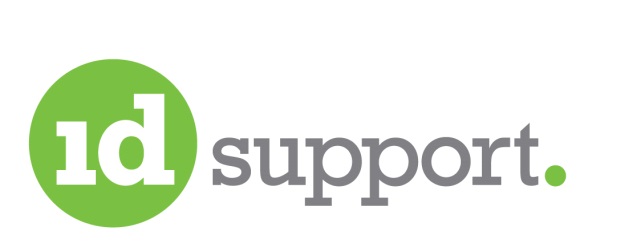 ID ACADEMY  HEADTEACHER JOB DESCRIPTIONPosition:	HeadteacherReporting to:	The Proprietor Main Purpose:	To provide professional leadership for the academy which secures its success and improvement, ensuring high quality education for all its pupils and good standards of learning and achievement.Main Tasks1. Shaping the Future (Strategic Leadership)To work with children, staff, parents and governors to determine the vision and strategic direction for the School.To effectively communicate the shared vision so that it is clearly stated, shared and positively acted upon by all involved in the school community.To inspire the school community to be motivated and enthusiastic about their commitment to ensure continuous school improvement.To be a role model for others by leading by example.To support the school’s vision and aims by ensuring that the management, finances, organisation and administration are part of that vision and serve it effectively.2. Leading Learning and TeachingCarry out teaching duties as and when requiredAs a leader share a clear sense of direction, sense of values and purpose by adopting a high profile, committed leadership approach.To encourage and establish creative, responsive and effective approaches to learning and teaching in all areas of the curriculum.To create a culture of challenge and support high expectations and an environment where pupils can excel.To challenge and eradicate underperformance.To agree a challenging and create curriculum policy with the Director that meets the strengths of the school and statutory requirements.To improve levels of challenge through the appropriate use of pupil performance data and progress meetings.To guide and inform parents/carers of their children’s attainments and achievements across the curriculum.To lead learning and teaching by example, always striving for excellence.To challenge and evaluate the design of the new curriculum to create an appropriate curriculum for the School.To monitor and evaluate the SEND provision and focus on improving learning3. Developing Self and Working with OthersTo build on the ethos of the school and its established learning culture.To make the school a rounded learning establishment by ensuring a high standard of professional development for all members of staff.To treat everyone in the school fairly and equitably by developing a culture of personal responsibility and recognition of excellence and hard work in an inclusive school.To ensure effective safeguarding procedures are firmly established and delivered in collaboration with school community.4. Managing the SchoolTo work with the Director to share a vision for the school and implement the policies and procedures necessary to achieve it.To ensure that the school’s structure supports the delivery of excellence in learning and teaching.To monitor, evaluate, challenge and celebrate the performance of the School and its achievements.To work closely with the senior management and staff to monitor and evaluate the performance of the school, always striving for excellence.To implement an appropriate performance management framework for all staff.To maintain the environment of the school to a high standard so that the school community continues to have a sense of pride in their surroundings.To ensure the effective development and management of all other resources (financial or other) to enhance the quality of learning at the school.To ensure that the current SEN codes of Practice are fully implemented.5. Securing AccountabilityTo work with senior managers to provide information, advice and support to enable it to meet all its responsibilities.To ensure that all staff have a clearly defined and agreed set of responsibilities and accountabilities.To establish a time frame and mechanism to ensure appropriate reporting is provided for statutory and community requirements.6. Strengthening Community through CollaborationTo work in partnership with senior managersTo create and maintain an effective and open partnership with parents and carers to support and improve pupils’ achievement and personal development.To build and strengthen the positive image of the school in the wider community.To collaborate with other organisations to ensure the intellectual, spiritual, social, moral and physical wellbeing of pupils.To work with North Tyneside Council Children’s Services, its officers and placing authorities in the monitoring and evaluation of the school’s progress.